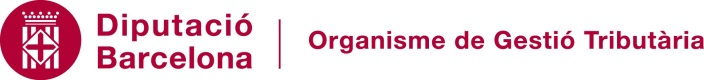 SOLICITUD DE EJERCICIO DE DERECHOS SOBRE PROTECCION DE DATOS DE CARACTER PERSONALDatos de la persona interesadaNombre y apell/ Razón socialDNI/NIF	E-mail	Tel.	MóvilDirecc.	Municip.	Cod. postalDatos del representante (adjunte modelo de autorización/representación o escritura de poderes)Nombre y apell.DNI/NIF	E-mail	Tel.	MóvilDirecc.	Municip.	Cod. postalPor la presente  ejerzo el dret indicado a continuación, de conformidad con la normativa de protección de datos y los artículos 15 a 22 del Reglamento de Protección de Datos (UE, 2016/679 ) :       Acceso        Rectificación        Supresión        Limitación     Oposición      Portabilidad          SOLICITO:El plazo de resolución de esta solicitud es de un mes, ampliable a otros dos meses en función de la complejidad o número de solicitudes, de conformidad con el artículo 12.3 del Reglamento de Protección de Datos. En caso de falta de contestación o resolución contraria a sus intereses se podrá ejercer el procedimiento de tutela de los derechos ante  la Agencia Catalana de Protección de Datos (http://apdcat.gencat.cat).Documentación que se adjunta:    LugarFirma:FechaORGANISME DE GESTIÓ TRIBUTÀRIA DE LA DIPUTACIÓ DE BARCELONALos datos personales que figuren en la instancia serán tratados por la actividad de resolución de recursos y reclamaciones, en relación al cumplimiento de las funciones derivadas de las misiones de interés público y  obligaciones legales que el ORGT  tiene atribuidas por ley, y no está prevista la cesión a terceros. Puede ejercitar los derechos de acceso, rectificación, supresión, limitación, oposición y portabilidad, y obtener más información en el apartado de protección de datos de la sede electrónica del ORGT.